Об утверждении положения о порядке расходования средств резервного фонда администрации Атнарского сельского поселенияВ соответствии со статьей 81 Бюджетного кодекса Российской Федерации и статьей Положения о бюджетном процессе, утвержденного решением Собрания депутатов Атнарского сельского поселения от 09.12.2005 г №3 Администрация Атнарского сельского поселения постановляет: 1. Утвердить прилагаемое Положение о порядке расходования средств резервного фонда Администрации Атнарского сельского поселения (далее Положение). 2. Финансовому отделу администрации Красночетайского района обеспечить финансирование расходов из резервного фонда Атнарского сельского поселения в соответствии с Положением, утвержденным настоящим постановлением и решениями администрации Атнарского сельского поселения о выделении средств из резервного фонда.3. Контроль за использованием средств резервного фонда Атнарского сельского поселения осуществляется финансовым отделом администрации Красночетайского района. Глава Атнарского сельского поселения                                                   Кузнецов А.Н.Утверждено Постановлением администрации Атнарского сельского поселения Положение о порядке расходования средств резервного фонда администрации Атнарского сельского поселения1. Настоящее положение разработано в соответствии со статьей 81 Бюджетного кодекса Российской Федерации и Положения о бюджетном процессе Атнарского сельского поселения и устанавливает порядок выделения и использования средств резервного фонда администрации Атнарского сельского поселения. 2. Резервный фонд администрации Атнарского сельского поселения создается для финансирования непредвиденных расходов и мероприятий местного значения, не предусмотренных в бюджете Атнарского сельского поселения на соответствующий финансовый год. 3. Объем резервного фонда администрации Атнарского сельского поселения определяется решением о бюджете Атнарского сельского поселения на соответствующий год. 4. Средства резервного фонда администрации Атнарского сельского поселения расходуются на финансирование: проведения аварийно-восстановительных работ по ликвидации последствий стихийных бедствий и других чрезвычайных ситуаций, имевших место в текущем финансовом году; поддержки общественных организаций и объединений; проведения мероприятий местного значения; проведение встреч, симпозиумов, выставок и семинаров по проблемам местного значения; выплаты разовых премий и оказания разовой материальной помощи гражданам; других мероприятий и расходов, относящихся к полномочиям органов местного самоуправления Атнарского сельского поселения. 5. Средства из резервного фонда администрации Атнарского сельского поселения выделяются на основании решения администрации Атнарского сельского поселения. (наименование муниципального образования). Решения администрации Атнарского сельского поселения о выделении средств из резервного фонда Атнарского сельского поселения принимаются в тех случаях, когда средств, находящихся в распоряжении исполнительно- распорядительных органов и организаций Атнарского сельского поселения, осуществляющих эти мероприятия, недостаточно. В решении администрации Атнарского сельского поселения о выделении средств из резервного фонда указываются общий размер ассигнований и их распределение по получателям и проводимым мероприятиям. Использование средств на цели, не предусмотренные решениями администрации, не допускается. 6. Проекты решений администрации Атнарского сельского поселения о выделении средств из резервного фонда Атнарского сельского поселения с указанием размера выделяемых средств и направления их расходования готовит финансовый отдел администрации Красночетайского района в течение дней после получения соответствующего поручения Главы администрации Атнарского сельского поселения. 7.  Подразделения администрации и организаций Атнарского сельского поселения, по роду деятельности которых выделяются средства из резервного фонда, представляют в финансовый отдел администрации Красночетайского района документы с обоснованием размера испрашиваемых средств, включая сметно-финансовые расчеты, а также в случае необходимости - заключения комиссии, экспертов и т.д. 8. Средства из резервного фонда администрации Атнарского сельского поселения выделяются на финансирование мероприятий по ликвидации чрезвычайных ситуаций только местного уровня. Муниципальные предприятия и организации, подразделения местной администрации не позднее (сроки в днях) со дня возникновения чрезвычайной ситуации могут обращаться в Администрацию с просьбой о выделении средств из резервного фонда. В обращении должны быть указаны данные о размере материального ущерба, размере выделенных и израсходованных на ликвидацию чрезвычайной ситуации средств организаций, местных бюджетов, страховых фондов и иных источников, а также о наличии у них резервов материальных и финансовых ресурсов. 9.  Органы администрации и организации, в распоряжение которых выделяются средства резервного фонда, несут ответственность за целевое использование средств в порядке, установленном законодательством Российской Федерации и в месячный срок после проведения соответствующих мероприятий представляют в финансовый отдел администрации Красночетайского района подробный отчет об использовании этих средств по форме, устанавливаемой финансовым отделом администрации Красночетайского района. 10. Администрация Атнарского сельского поселения ежеквартально информирует Собрание депутатов Атнарского сельского поселения о расходовании средств резервного фонда. 11. Контроль за целевым использованием средств резервного фонда осуществляет финансовый орган Атнарского сельского поселения.ЧĂВАШ РЕСПУБЛИКИХĔРЛĔ ЧУТАЙ РАЙОНĚ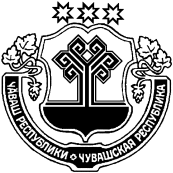 ЧУВАШСКАЯ РЕСПУБЛИКАКРАСНОЧЕТАЙСКИЙ  РАЙОН  АТНАР ЯЛ ПОСЕЛЕНИЙĚНАДМИНИСТРАЦИЕЙЫШĂНУ09.12.2005  №4АтнарсалиАДМИНИСТРАЦИЯАТНАРСКОГО  СЕЛЬСКОГОПОСЕЛЕНИЯПОСТАНОВЛЕНИЕ09.12.2005  №4 село Атнары